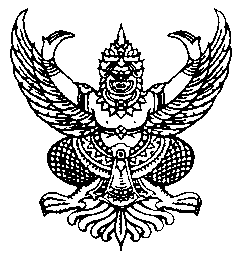 ประกาศองค์การบริหารส่วนตำบลบึงปรือเรื่อง  มาตรการป้องกันการขัดกันระหว่างผลประโยชน์ส่วนตนกับผลประโยชน์ส่วนรวม…………………………………………………ด้วยรัฐบาล  ได้มีนโยบายผลักดันให้การป้องกันและปราบปรามการทุจริตเป็นวาระแห่งชาติ โดยกำหนด แนวปฏิบัติมาตรการป้องกันและปราบปรามการทุจริต เพื่อแก้ไขปัญหาการทุจริตและประพฤติมิชอบ มุ่งเน้นการ ต่อต้านการทุจริตและการสร้างการรับรู้ในทุกภาคส่วนที่ส่งผลต่อทิศทางการป้องกันและปราบปรามการทุจริตของ หน่วยงานภาครัฐในอนาคต แต่เนื่องจากปัญหาการทุจริตคอร์รัปชั่นที่เกิดขึ้นในระบบราชการปัจจุบัน ส่วนหนึ่งเกิด จากผลประโยชน์ทับซ้อน หรือการขัดกันระหว่างผลประโยชน์ส่วนตนกับผลประโยชน์ส่วนรวมที่มีผลต่อการปฏิบัติ หน้าที่ของเจ้าหน้าที่ของรัฐ ดังนั้น เพื่อป้องกันมิให้เกิดปัญหาผลประโยชน์ทับซ้อนขึ้นในหน่วยงาน องค์การบริหารส่วนตำบลบึงปรือ  จึงได้กำหนดมาตรการป้องกันการขัดกันระหว่างผลประโยชน์ส่วนตนกับผลประโยชน์ส่วนรวม เพื่อเป็นแนวทางใน การปฏิบัติงานให้กับข้าราชการพนักงานในสังกัดได้รับทราบ และถือเป็นแนวทางในการปฏิบัติงาน ดังนี้ 1.ต้องไม่มีการรับผลประโยชน์ต่างๆ เช่น การรับสินบน รับของขวัญ หรือผลประโยชน์ต่างๆ  ในรูปแบบอื่นๆที่ไม่เหมาะสมและมีผลต่อการปฏิบัติงานของเจ้าหน้าที่ 2.ห้ามปฏิบัติหรือละเว้นการปฏิบัติหน้าที่โดยมิชอบของเจ้าหน้าที่ เพื่อเอื้อประโยชน์ให้แก่ตนเองหรือผู้อื่น หรือก่อให้เกิดความเสียหายแก่ทางราชการโดยทุจริต 3.การจัดซื้อจัดจ้าง บุคลากรต้องไม่มีส่วนได้ส่วนเสียกับบริษัทหรือคู่สัญญา หรือการใช้งบประมาณของรัฐ เพื่อจัดซื้อจัดจ้างแล้วเจ้าหน้าที่ได้รับของแถมหรือผลประโยชน์อื่นตอบแทน 4.การบริหารงานบุคคลในการโยกย้าย เลื่อนตำแหน่ง หรือรับสมัครบุคคลเข้าปฏิบัติงานให้มีการจัดทำ ขั้นตอนการปฏิบัติและวิธีการของเจ้าหน้าที่ในการพิจารณาโยกย้าย เลื่อนตำแหน่ง หรือรับสมัครบุคคล และเผยแพร่ให้แก่บุคคลโดยทั่วไปได้รับทราบ 5.ห้ามมิให้บุคคลนำทรัพย์สิน บุคลากร บริการ หรือการอำนวยความสะดวกของทางราชการไปเพื่อ ประโยชน์ส่วนตัวหรือผู้อื่น เช่น การนำเครื่องใช้สำนักงานต่างๆ  กลับไปใช้ที่บ้าน การนำรถยนต์ราชการไปใช้เพื่องานส่วนตัว หรือนำเวลาราชการไปปฏิบัติภารกิจส่วนตัว 6.การจัดโครงการฝึกอบรม ศึกษาดูงาน ประชุม และสัมมนาต่างๆ  บุคลากรจะต้องไม่มีส่วนได้เสียต่อพื้นที่ หรือสถานที่ใช้จัดทำโครงการต่างๆ 7.ในการปฏิบัติหน้าที่ที่รับผิดชอบในหน่วยงาน บุคลากรจะต้องยึดถือประโยชน์ของทางราชการเป็นหลัก ในกรณีที่มีความขัดแย้งระหว่างผลประโยชน์ของทางราชการหรือประโยชน์ส่วนรวมกับประโยชน์ส่วนตน  อันจำเป็นต้องวินิจฉัยชี้ขาดต้องยึดประโยชน์ของทางราชการและประโยชน์ส่วนรวมเป็นหลัก 8.ห้ามมิให้บุคลากรนำข้อมูลต่างๆ  ที่ได้รับจากการปฏิบัติงานไปใช้แสวงหาผลประโยชน์เพื่อตนเอง เช่น ข่าวสารสำคัญด้านความมั่นคง หรือข้อมูลเพื่อประโยชน์ของเจ้าหน้าที่ไม่ว่าจะเป็นประโยชน์ทางด้านความมั่นคง หรือข้อมูลเพื่อประโยชน์ของเจ้าหน้าที่ไม่ว่าจะเป็นประโยชน์ทางด้านการเงินหรือประโยชน์อื่น                                   /9.องค์การ… -2-9.องค์การบริหารส่วนตำบลบึงปรือ  จะกำกับ ติดตาม และสอบทานมาตรการแนวทางการดำเนินงานอย่าง สม่ำเสมอ เพื่อให้สอดคล้องกับการเปลี่ยนแปลงของกฎหมาย  จึงประกาศให้ทราบโดยทั่วกัน 			ประกาศ  ณ  วันที่  1  เดือน  มีนาคม  พ.ศ. 2562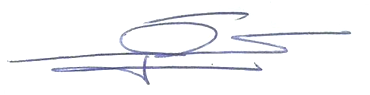 						           (นายศุภโชค  ภูมิโคกรักษ์)					              นายกองค์การบริหารส่วนตำบลบึงปรือ